MAHKAMAH AGUNG REPUBLIK INDONESIA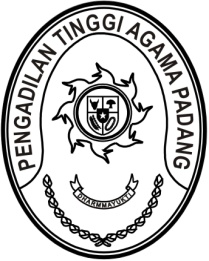 DIREKTORAT JENDERAL BADAN PERADILAN AGAMAPENGADILAN TINGGI AGAMA PADANGJalan By Pass KM 24, Batipuh Panjang, Koto TangahKota Padang, Sumatera Barat 25171 www.pta-padang.go.id, admin@pta-padang.go.idNomor	:          /KPTA.W3-A/OT1.2/V/2024	3 Mei 2024Sifat	: BiasaLampiran	: -Hal	: UndanganYth.Wakil Ketua, Hakim Tinggi,Pejabat Struktural, Pejabat Fungsional dan PelaksanaPengadilan Tinggi Agama PadangAssalamu’alaikum Wr. Wb.Dalam rangka Pembangunan Zona Integritas Menuju Wilayah Birokrasi Bersih dan Melayani Pengadilan Tinggi Agama Padang, maka kami mengundang Saudara untuk mengikuti rapat sosialisasi kode etik hakim dan kode etik ASN yang Insya Allah akan dilaksanakanpada hari, tanggal	: Senin, 6 Mei 2024	waktu		: 08.30 WIB 	tempat		: Ruang Command Center	acara		: Sosialisasi kode etik hakim dan kode etik ASNDemikian disampaikan dan terima kasih.							Wassalam,Ketua 							Abd. Hamid PulunganTembusan:1. Sekretaris Mahkamah Agung RI;2. Direktur Jenderal Badan Peradilan Agama Mahkamah Agung RI.